Behaviour policy: coronavirus addendum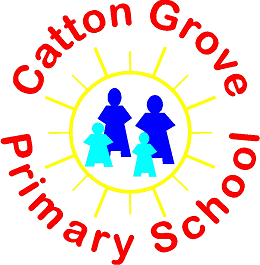 Contents1. Scope	32. Expectations for pupils in school	33. Expectations for pupils at home	44. Monitoring arrangements	45. Links with other policies	41. ScopeThis addendum applies until further notice.Unless covered in this addendum, our normal behaviour policy continues to apply.We may need to amend or add to this addendum as circumstances or official guidance changes. We will communicate any changes to staff, parents and pupils.2. Expectations for pupils in school2.1 New rulesWhen pupils are in school, we expect them to follow all of the rules set out below to keep themselves and the rest of the school community safe.Staff will be familiar with these rules and make sure they are followed consistently. Parents should also read the rules and ensure that their children follow the new procedures that have been put in place. Parents should contact office if they think their child might not be able to comply with some or all of the rules, so we can consider alternative arrangements with them.Be on time – 5 minutes before the session starts • Bring your OWN water bottle. • Maintain social distance from each other.• Leave the site as soon as you have dropped off/collected your child(ren).Hygiene, children will be reminded to hand wash and sanitise when entering and if moving around school site. Pupils can socialise at school, including at lunch and break times with others in their bubbles. Children will be reminded that we use the sneezing, coughing, tissues and disposal (‘catch it, bin it, kill it’) and avoiding touching their mouth, nose and eyes with handsTelling an adult if they are experiencing symptoms of coronavirusUse of toilets  Not to cough or spit at or towards any other person2.2 Sanctions for following rulesHowever, if pupils fail to follow these rules, we will:1) issue verbal warnings which, if ignored, will result in a “time out”2) make a call home/speak to parent at end of session, to inform them of the breach of rules3) internal exclusions, if rules not abided by4) for any serious breach of rule, we will issue an immediate fixed termed exclusion2.3 Changed rulesAs long as this addendum applies, we will alter the following school rules.Expectation is for all pupils to be in uniform.3. Expectations for pupils at home3.2 Dealing with problemsIf there are any problems around remote learning, including if they don’t engage with the remote learning set for them, we will:Ask you to contact the school office to discuss any problems you may have on 01603 426724 or teachers through Dojo’s or Google classrooms.4. Monitoring arrangementsWe will review this policy as guidance from the local authority or Department for Education is updated, and as a minimum every 3 to 4 weeks by Senior Leadership Team. 5. Links with other policiesThis policy links to the following policies and procedures:Safeguarding policyHealth and safety policyApproved by:Ali SimsDate:   1/2Last reviewed on:September 202September 202Next review due by: